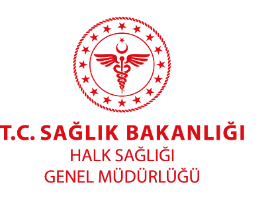 9 MART 2023 DÜNYA BÖBREK GÜNÜ BASIN BİLDİRİSİHERKES İÇİN BÖBREK SAĞLIĞIKronik Böbrek Hastalığı dünyada ve ülkemizde salgın halini almış önemli bir halk sağlığı sorunudur. Böbrek hastalığı erken saptanırsa sıklıkla önlenebilir veya ilerlemesi geciktirilebilir. Ancak hastalığın farkındalığının düşük olması, erken dönemde tespit edilmesine imkan vermemektedir. Bireylerin hastalığının farkında olmaması nedeni ile son dönem böbrek yetmezliği gelişmekte ve yaşam kalitesi bozulmaktadır. Türk Nefroloji Derneği’nin ülkemizde yaptığı bir tarama çalışmasında Türkiye’de her 6-7 erişkinden birinde çeşitli evrelerde kronik böbrek hastalığının olduğu saptanmıştır. Dünyanın çeşitli bölgelerinde yapılan çalışmalar, hastalığın farkındalığının yüzde 10’un altında olduğunu göstermiştir. Düşük farkındalık nedeniyle hastalık son dönem böbrek yetmezliği evresine ilerlemekte, kötü yaşam kalitesi ile hastanın sağlığını tehdit etmekte, engellilik ve ölüm oranlarının artmasına neden olmaktadır.  Bu hastalık zamanında fark edildiğinde önlenebilen veya en azından geciktirilebilen bir hastalıktır.Bakanlığımızca, böbrek sağlığı konusunda toplum bilincini arttırmak, kronik böbrek hastalığında erken tanının önemini vurgulamak ve kamuoyunu bilgilendirmek amacıyla 9 Mart günü ve haftasında çeşitli etkinlikler düzenlenmektedir. Dünya Böbrek Günü teması “Herkes İçin Böbrek Sağlığı” olarak belirlenmiştir. Bu vesileyle böbrek sağlığının önemi üzerine düşünme fırsatı vermektedir. Kronik böbrek hastalığından korunmak için;Düzenli egzersiz yapınSağlıklı beslenin ve vücut ağırlığınızı koruyunTuzu azaltın, yeterli sıvı alınSigara içmeyinAğrı kesici ilaçlardan kaçınınKan basıncınızı ve kan şekerinizi düzenli olarak ölçtürünRisk grubunda iseniz böbreklerinizi düzenli olarak kontrol ettirinT.C. Sağlık Bakanlığı olarak tüm hekimleri, kamu yetkililerini, ulusal örgütleri, ulusal ve yerel medyayı birlikte çalışmaya davet ediyoruz.Katkılarınız ve desteğiniz için teşekkür ederiz.T.C Sağlık Bakanlığı